Name: ____________________________________________________ Period: _________ Date: ____________________________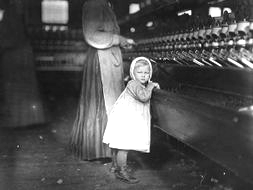 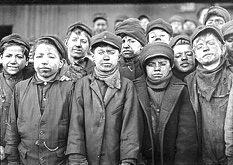 BBC Documentary: The Children Who Built Victorian Britain 1. As the documentary plays, list the various reasons children of the Industrial Revolution were referred to as “the white slaves of England”:    _____________________________________________________________________________________________________________        _____________________________________________________________________________________________________________Children Working in Factories: 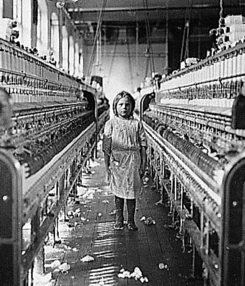 2. What were some of things children were promised (but did not actually get) to lure them                                   into working in factories?        ____________________________________________________________________________________________     ____________________________________________________________________________________________      a. In reality, what were some of the horrible conditions kids actually faced in the factories?           __________________________________________________________________________________________________________          __________________________________________________________________________________________________________          __________________________________________________________________________________________________________3. Which group of kids were the most targeted to work in factories? __________________________________________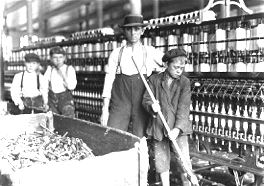 4. What happened to Charlotte Smith & Esther Price for trying to escape? _______________________________________________________________________________________________                                  _______________________________________________________________________________________________                              _______________________________________________________________________________________________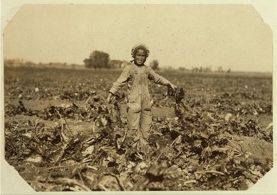 Children Working on Farms:5. At what young age could children be sent to work on farms? _____________________________    a. What job was William Arnold given on this farm? ____________________________________________    b. What were some of the horrible conditions of working in agriculture? 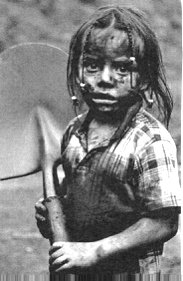          _______________________________________________________________________________________________          _______________________________________________________________________________________________         _______________________________________________________________________________________________Children Working as Chimney Sweeps:    6. What were some of the horrific conditions that children faced as chimney sweeps? ________________________         _____________________________________________________________________________________________________________    _____________________________________________________________________________________________________________    _____________________________________________________________________________________________________________  7. Why were children used to clean chimneys rather than chimney brushes?  ____________________ 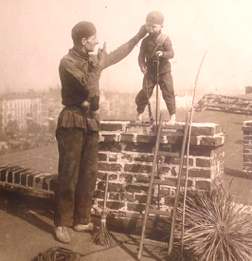      _________________________________________________________________________________________________  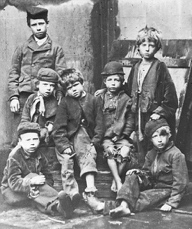 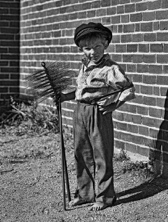 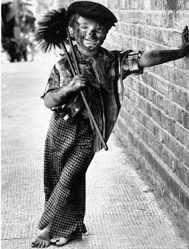 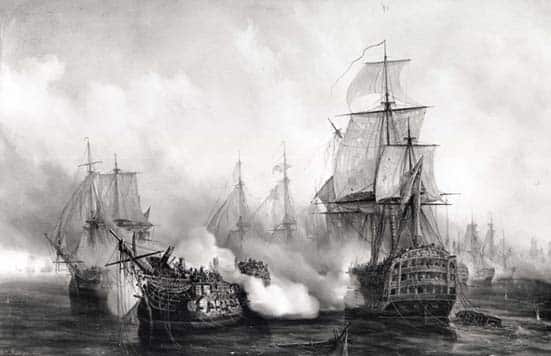 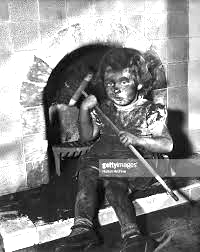 Children in the War:    8. How old was the youngest kid to be sent to war? ___________________________        a. Why were kids sent to war during the Industrial Revolution? ____________________________________________          ___________________________________________________________________________________________________________9. What were some of the traumatic experiences kids endured while on the navy ships? ______________________      _____________________________________________________________________________________________________________       _____________________________________________________________________________________________________________  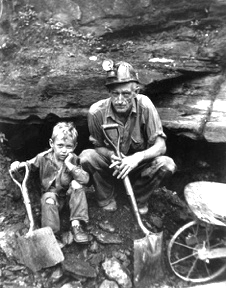 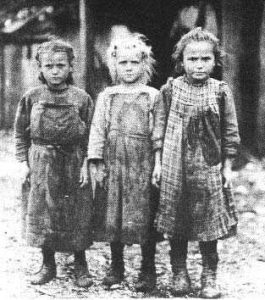 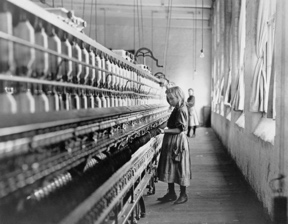 Additional resources to independently research – please access from my website: Informative website about various injustices towards children during the Industrial Revolution: https://childlaborindustrialrevolutionn.weebly.com/injuries-among-children.html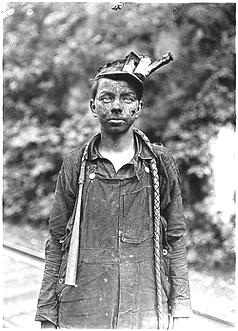 Additional stories about the mistreatment of child laborers: https://spartacus-educational.com/IRpunishments.htmDucksters – What kinds of jobs did children do during the Industrial Revolution?  https://www.ducksters.com/history/us_1800s/child_labor_industrial_revolution.phpThe 1833 Factory Act (to “improve” working conditions for children in factories): http://www.nationalarchives.gov.uk/education/resources/1833-factory-act/History.com – Child Labor: https://www.history.com/topics/industrial-revolution/child-labor